Sitzung des Fachschaftsrates am Datum:			17.04.2013Zeit:				18.00UhrOrt:				Universität Trier, B9Anwesende Mitglieder:	Sophie Eliette Lang, Fabia Neuerburg, Stephan Pötz, Stefanie SchmaleGast:	Dorothee KaiserFehlend:	Laura Steffgen (e), Julia Tullius (e)Protokoll:			Stefanie SchmaleTagesordnungspunkte:TOP 1: SemestereröffnungTOP 2: NachhilfebörseTOP 3: Exkursionen	TOP 4: AFaTTOP 5: Antike im FilmTOP 6: SommerfestDie Beschlussfähigkeit wird durch Fabia festgestellt.TOP 1: SemestereröffnungResonanz zur Semestereröffnung war sehr gut. Die Verlagerung in die Räume der Klassischen Philologie trug zum engeren Fachbezug bei und wurde gut aufgenommen. Die Stehtische und das Essen (Windbeutel, frische Erdbeeren) wurden gut angenommen.TOP 2: NachhilfebörseDie vorhandenen Einträge sollten überprüft und aktualisiert werden. Um das Angebot besser bekannt zu machen sollen zusätzlich die Leiter der Latinumskurse angesprochen werden.	TOP 3: ExkursionenDie geplante Exkursion nach Metz muss erneut verschoben werden, da sich Theaterfahrten anbieten.a) „Phaedra“ in SaarbrückenWir werden den zusätzlich anberaumten Vorstellungstermin von Senecas „Phaedra“ am 29.05.2013 um 17.00Uhr besuchen. Organisation und erste Kartenreservierung übernimmt Stefanie.b) „Rudens“ in KölnDie Lateinische Theatergruppe der Universität Köln bietet wieder eine lateinische Theateraufführung an, dieses Mal Plautus „Rudens“.  Wenn möglich sollen wieder Unibusse zur Anfahrt genutzt werden. Die Organisation übernimmt Stefanie. Die Ankündigung soll erst in der zweiten Maiwoche erfolgen, um keine Überscheidungen mit der „Phaedra“-Organisation entstehen zu lassen.TOP 4: AFaTDie Auslosung der Finanzprüfungen hat ergaben, dass der FSR Sinologie den FSR Klassische Philologie prüfen wird. Der FSR Klassische Philologie wird seinerseits den FSR Geowissenschaften prüfen.	TOP 5: Antike im FilmAls nächster Film unserer Reihe soll Disney’s Hercules gezeigt werden. Zur Vorbereitung sollen weitere Interessierte über die üblichen Kanäle gesucht werden. Sollten sich keine Interessenten finden legt der FSR den Termin selbst fest. Geplant ist Mai/Juni.TOP 6: SommerfestBereits jetzt soll nach einem passenden Termin für das Sommerfest gesucht werden. Sophie übernimmt die Anfragen bei den Dozenten. Potentielle Zeiträume wären 17.-20.06. oder 24.-27.2013.Die nächste Sitzung findet statt am 08.05.2013Universität TrierFachbereich II – Klassische PhilologieFachschaftsrat Klassische Philologie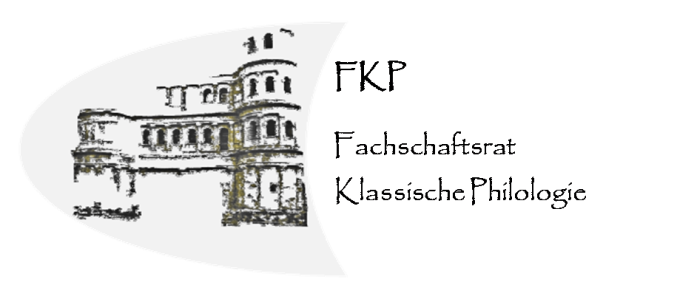 